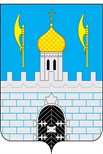 КОНТРОЛЬНО-СЧЕТНАЯ ПАЛАТАСЕРГИЕВО-ПОСАДСКОГО ГОРОДСКОГО ОКРУГАМОСКОВСКОЙ ОБЛАСТИСТАНДАРТ ВНЕШНЕГО МУНИЦИПАЛЬНОГО ФИНАНСОВОГО КОНТРОЛЯ«ОБЩИЕ ПРАВИЛА ПРОВЕДЕНИЯ ЭКСПЕРТНО-АНАЛИТИЧЕСКИХ МЕРОПРИЯТИЙ»(начало действия:10.11.2023)Утвержден распоряжением Контрольно-счетной палаты Сергиево-Посадского городского округаот 09.11.2023 №53/23-РП						                            ОПУБЛИКОВАН 								        10.11.2023Московская областьСергиево-Посадский городской округ 2023 годСОДЕРЖАНИЕ1. Общие положения1.1. Стандарт внешнего муниципального финансового контроля «Общие правила проведения экспертно-аналитических мероприятий» (далее – Стандарт) предназначен для методологического обеспечения осуществления контрольно-счетного органа экспертно-аналитической деятельности в соответствии с Федеральным законом от 07.02.2011 № 6-ФЗ «Об общих принципах организации и деятельности контрольно-счетных органов субъектов Российской Федерации и муниципальных образований», Бюджетным кодексом Российской Федерации (далее – БК РФ), Регламентом Контрольно-счетной палаты Сергиево-Посадского городского округа (далее –КСП Сергиево-Посадского городского округа).1.2. Стандарт разработан с учетом международных стандартов в области государственного финансового контроля, аудита и финансовой отчетности, на основе Общих требований к стандартам внешнего государственного и муниципального аудита (контроля) для проведения контрольных и экспертно-аналитических мероприятий контрольно-счётными органами субъектов Российской Федерации и муниципальных образований, утверждённых постановлением Коллегии Счётной палаты Российской Федерации от 29.03.2022 № 2ПК, а также на основе Стандарта внешнего государственного аудита (контроля) СГА 102 «Общие правила проведения экспертно-аналитических мероприятий», утвержденного постановлением Счетной палаты Российской Федерации 20.10.2017 № 12ПК.1.3. Стандарт устанавливает общие требования, характеристики, правила и процедуры проведения КСП Сергиево-Посадского городского округа экспертно-аналитических мероприятий.Особенности проведения экспертно-аналитических мероприятий могут устанавливаться иными стандартами КСП Сергиево-Посадского городского округа, определяющими характеристики, правила и процедуры планирования, организации и осуществления отдельных видов деятельности КСП Сергиево-Посадского городского округа, применения отдельных видов внешнего муниципального финансового аудита (контроля).1.4. Задачами Стандарта являются:определение содержания, порядка организации и проведения экспертно-аналитического мероприятия;определение порядка оформления результатов экспертно-аналитического мероприятия.1.5. КСП Сергиево-Посадского городского округа могут проводиться совместные и параллельные экспертно-аналитические мероприятия с Контрольно-счетной палатой Московской области (далее – КСП Московской области), с контрольно-счетными органами муниципальных образований Московской области и с участием иных государственных органов.2. Содержание экспертно-аналитического мероприятия2.1. Экспертно-аналитическое мероприятие представляет собой организационную форму осуществления КСП Сергиево-Посадского городского округа экспертно-аналитической деятельности, посредством которой обеспечивается реализация задач, функций и полномочий КСП Сергиево-Посадского городского округа в сфере в сфере внешнего муниципального финансового аудита (контроля).2.2. Экспертно-аналитическое мероприятие должно отвечать следующим требованиям:экспертно-аналитическое мероприятие проводится в соответствии с планом работы КСП Сергиево-Посадского городского округа;экспертно-аналитическое мероприятие проводится на основании программы его проведения, утвержденной в установленном порядке;по результатам экспертно-аналитического мероприятия оформляется отчет, который в установленном порядке представляется на рассмотрение.2.3. Экспертно-аналитические мероприятия могут проводиться на основании поручений Совета депутатов Сергиево-Посадского городского округа, предложений и запросов Главы Сергиево-Посадского городского округа, в порядке, установленным нормативными правовыми актами Совета депутатов Сергиево-Посадского городского округа. 2.4. Задачами экспертно-аналитического мероприятия являются:исследование актуальных проблем финансовой системы Сергиево-Посадского городского округа, формирования и исполнения бюджета Сергиево-Посадского городского округа;исследование причин и последствий нарушений и недостатков, выявленных по результатам ранее проведенных контрольных и экспертно-аналитических мероприятий, в том числе на предмет системного характера таких нарушений и недостатков.2.5 Предметом экспертно-аналитического мероприятия КСП Сергиево-Посадского городского округа являются организация бюджетного процесса в КСП Сергиево-Посадского городском округе, порядок формирования, управления и распоряжения средствами бюджета Сергиево-Посадского городского округа, муниципальной собственностью и иными ресурсами в пределах компетенции КСП Сергиево-Посадского городского округа, а также законодательное регулирование в сфере экономики и финансов, в том числе влияющее на формирование и исполнение бюджета Сергиево-Посадского городского округа.Предмет экспертно-аналитического мероприятия определяется на этапе формирования проекта плана работы КСП Сергиево-Посадского городского округа на очередной год (либо при корректировке плана в виде включения в него новых мероприятий) и отражается, как правило, в наименовании экспертно-аналитического мероприятия. Предмет экспертно-аналитического мероприятия в ходе его проведения изменению не подлежит.2.6. В целях проведения экспертно-аналитического мероприятия из числа объектов, определенных положениями статьи 266.1 БК РФ, определяются объекты экспертно-аналитического мероприятия, вопросы в сфере деятельности которых подлежат исследованию, оценке, анализу и мониторингу в рамках предмета экспертно-аналитического мероприятия.Экспертно-аналитическое мероприятие в отношении объектов экспертно- аналитического мероприятия может быть осуществлено как по месту их нахождения, так и путем направления запроса объектам экспертно-аналитического мероприятия.К объектам экспертно-аналитического мероприятия не относятся органы и организации, которым в ходе экспертно-аналитического мероприятия направляются запросы в целях получения информации, необходимой для исследования, оценки, анализа и мониторинга в сфере деятельности объекта экспертно-аналитического мероприятия.	2.7.  Проведение экспертно-аналитического мероприятия осуществляется с применением таких методов осуществления деятельности, как анализ, обследование, мониторинг, либо их сочетания в зависимости от предмета и целей экспертно-аналитического мероприятия.3. Организация экспертно-аналитического мероприятия3.1. Экспертно-аналитическое мероприятие проводится на основании плана работы КСП Сергиево-Посадского городского округа на текущий год.Срок проведения экспертно-аналитического мероприятия в плане работы КСП Сергиево-Посадского городского округа устанавливается с учетом всех этапов мероприятия.3.2. Экспертно-аналитическое мероприятие состоит из следующих этапов:подготовительный этап экспертно-аналитического мероприятия; основной этап экспертно-аналитического мероприятия;заключительный этап экспертно-аналитического мероприятия.3.3. Подготовительный этап экспертно-аналитического мероприятия осуществляется в целях предварительного изучения предмета и объектов экспертно-аналитического мероприятия, подготовки программы и рабочего плана его проведения.Основной этап экспертно-аналитического мероприятия заключается в непосредственном исследовании его предмета, по результатам которого оформляется заключение.На заключительном этапе экспертно-аналитического мероприятия формируются выводы, подготавливаются предложения (рекомендации), оформляется и представляется на рассмотрение председателя КСП Сергиево-Посадского городского округа отчет о результатах экспертно-аналитического мероприятия.3.4. Продолжительность каждого из этапов экспертно-аналитического мероприятия зависит от предмета и целей экспертно-аналитического мероприятия, в том числе исходя из особенностей исследуемых актуальных проблем.Датой окончания экспертно-аналитического мероприятия является дата утверждения Председателем КСП Сергиево-Посадского городского округа отчета о результатах экспертно-аналитического мероприятия.Решение о проведении экспертно-аналитического мероприятия оформляется письменным распоряжением КСП Сергиево-Посадского городского округа, в котором указывается основание для его проведения (пункт плана работы), определяются сроки проведения экспертно-аналитического мероприятия (включающие все этапы экспертно-аналитического мероприятия), указываются руководитель экспертно-аналитического мероприятия, должностные лица КСП Сергиево-Посадского городского округа, принимающие участие в экспертно-аналитическом мероприятии, а также срок представления на утверждение программы проведения экспертно-аналитического мероприятия.Датой начала экспертно-аналитического мероприятия является дата, указанная в распоряжении о проведении экспертно-аналитического мероприятия. Датой окончания экспертно-аналитического мероприятия является дата утверждения председателем КСП Сергиево-Посадского городского округа отчета о результатах проведенного мероприятия.3.5. Документы, необходимые для проведения экспертно-аналитического мероприятия, подготавливаются с использованием форм документов, предусмотренных Стандартом.3.6. В случае если вопросы экспертно-аналитического мероприятия предполагают работу с информацией, документами и материалами, содержащими сведения, составляющие государственную или иную охраняемую законом тайну, организация и проведение экспертно-аналитического мероприятия, оформление его результатов осуществляются с учетом требований законодательства Российской Федерации по защите сведений, составляющих государственную и иную охраняемую законом тайну.3.7. В случаях, когда для достижения целей экспертно-аналитического мероприятия и получения ответов на поставленные вопросы необходимы специальные знания, навыки и опыт, к участию в проведении экспертно-аналитического мероприятия могут привлекаться на договорной основе внешние эксперты.Внешний эксперт (эксперт) - лицо, обладающее специальными компетенциями, а также опытом и деловой репутацией, привлечение которого направлено на повышение качества экспертно-аналитического мероприятия, получение достаточных надлежащих доказательств для достижения целей экспертно-аналитического мероприятия.Участие внешних экспертов в экспертно-аналитическом мероприятии осуществляется посредством выполнения внешним экспертом конкретного вида и определенного объема работ, отдельных заданий.Привлечение внешних экспертов к проведению экспертно-аналитического мероприятия осуществляется в порядке, установленном Регламентом КСП Сергиево-Посадского городского округа.Организация привлечения, взаимодействия и использования результатов работы экспертов при проведении экспертно-аналитического мероприятия осуществляется в соответствии с Методическими рекомендациями по организации взаимодействия с экспертами и использованию результатов их работы.3.8. Непосредственная организация и проведение экспертно-аналитического мероприятия осуществляются должностными лицами КСП Сергиево-Посадского городского округа, а также иными лицами, привлеченными в установленном порядке к его проведению.3.9. Руководитель экспертно-аналитического мероприятия осуществляет общее руководство проведением экспертно-аналитического мероприятия и координацию действий участников экспертно-аналитического мероприятия на всех этапах.Руководитель экспертно-аналитического мероприятия является ответственным за проведение экспертно-аналитического мероприятия.3.10. Для проведения экспертно-аналитического мероприятия формируется проверочная группа из должностных лиц КСП Сергиево-Посадского городского округа (далее - группа).В случае формирования одной группы для проведения экспертно-аналитического мероприятия руководитель мероприятия одновременно является руководителем указанной группы.Группа должна формироваться с учетом того, что профессиональные знания, навыки и опыт работы ее членов позволят обеспечить качественное проведение экспертно-аналитического мероприятия.Формирование группы для проведения экспертно-аналитического мероприятия должно осуществляться таким образом, чтобы не допускалось возникновение конфликта интересов.Допускается одновременное участие одного и того же инспектора или иного сотрудника в проведении нескольких экспертно-аналитических мероприятий.3.11. В случае если в ходе экспертно-аналитического мероприятия планируется работа со сведениями, составляющими государственную тайну, то группа должна формироваться из должностных лиц КСП Сергиево-Посадского городского округа, имеющих оформленный в установленном порядке допуск к государственной тайне по соответствующей форме.3.12. Должностные лица КСП Сергиево-Посадского городского округа не вправе вмешиваться в оперативно-хозяйственную деятельность объектов экспертно-аналитического мероприятия.Должностные лица КСП Сергиево-Посадского городского округа не вправе разглашать полученную информацию, обязаны сохранять государственную, служебную, коммерческую и иную охраняемую законом тайну, ставшую им известной при проведении экспертно-аналитического мероприятия.3.13. В случае возникновения в ходе экспертно-аналитического мероприятия конфликтных ситуаций участник группы в устной или письменной форме излагает руководителю экспертно-аналитического мероприятия суть данной ситуации, а в случае конфликта с самим руководителем экспертно-аналитического мероприятия – Председателю КСП Сергиево-Посадского городского округа для принятия решения.Инспектор и (или) иное должностное лицо КСП Сергиево-Посадского городского округа вправе обратиться по этому вопросу к ответственному за проведение экспертно-аналитического мероприятия.3.14. В ходе проведения экспертно-аналитического мероприятия формируется рабочая документация в целях:изучения предмета экспертно-аналитического мероприятия;подтверждения результатов экспертно-аналитического мероприятия, в том числе письменного оформления (документирования) доказательств;подтверждения примененных в ходе экспертно-аналитического мероприятия методов сбора и анализа фактических данных и информации;обеспечения качества и контроля качества экспертно-аналитического мероприятия;подтверждения выполнения должностными лицами КСП Сергиево-Посадского городского округа программы и рабочего плана проведения экспертно-аналитического мероприятия.К рабочей документации относятся документы (их копии) и иные материалы, получаемые от должностных лиц объекта экспертно-аналитического мероприятия, других органов и организаций по запросам КСП Сергиево-Посадского городского округа, документы (аналитические справки, расчеты и т.п.), подготовленные и подписанные инспекторами и иными сотрудниками аппарата КСП Сергиево-Посадского городского округа самостоятельно на основе собранных фактических данных и информации, документы и материалы, подготовленные внешними экспертами, а также информация в электронном виде, полученная из государственных информационных систем.В состав рабочей документации включаются документы и материалы, в том числе заключения и аналитические записки, послужившие основанием для формирования выводов, содержащихся в отчете о результатах экспертно-аналитического мероприятия.Состав формируемой рабочей документации определяется руководителем экспертно-аналитического мероприятия.Документы экспертно-аналитического мероприятия формируются в самостоятельное дело постоянного хранения в порядке, установленном Инструкцией по делопроизводству в КСП Сергиево-Посадского городского округа.4. Подготовительный этап экспертно-аналитического мероприятия4.1. Подготовительный этап экспертно-аналитического мероприятия состоит в предварительном изучении предмета и объектов экспертно-аналитического мероприятия (при необходимости определении, уточнении перечня объектов), определении целей и вопросов экспертно-аналитического мероприятия, критериев аудита в случаях, если необходимость их выбора или разработки предусмотрена соответствующими стандартами внешнего государственного (муниципального) аудита (контроля), методов, применяемых для его проведения.Проведение подготовительного этапа экспертно-аналитического мероприятия направлено на снижение рисков проведения экспертно-аналитического мероприятия за счет:сбора необходимых фактических данных и информации (материалов, документов) о предмете экспертно-аналитического мероприятия;определения способов получения фактических данных и информации для формирования доказательств;определения релевантных методов анализа фактических данных и информации.Подготовительный этап экспертно-аналитического мероприятия начинается с даты, соответствующей дате начала проведения экспертно-аналитического мероприятия, указанной в распоряжении о проведении экспертно-аналитического мероприятия.4.2. Результатом подготовительного этапа экспертно-аналитического мероприятия являются утверждение программы (единой программы) проведения экспертно-аналитического мероприятия, подготовка рабочего плана проведения экспертно-аналитического мероприятия, направление уведомлений руководителям объектов экспертно-аналитического мероприятия о проведении экспертно-аналитического мероприятия.Предварительное изучение предмета и объектов экспертно-аналитического мероприятия должно обеспечить должностных лиц КСП Сергиево-Посадского городского округа, участвующих в проведении экспертно-аналитического мероприятия, всей необходимой для подготовки программы проведения экспертно-аналитического мероприятия информацией. Продолжительность подготовительного этапа экспертно-аналитического мероприятия не может составлять более 5 рабочих дней.4.3. Предварительное изучение предмета экспертно-аналитического мероприятия проводится на основе получаемых в ходе подготовительного этапа экспертно-аналитического мероприятия информации и материалов, а также результатов анализа нарушений и недостатков, выявленных по результатам проведенных контрольных и экспертно-аналитических мероприятий в сфере предмета данного экспертно-аналитического мероприятия.Информация о предмете экспертно-аналитического мероприятия при необходимости может быть получена путем направления в установленном порядке в адрес руководителей объектов экспертно-аналитического мероприятия, других государственных органов, иных организаций запросов КСП Сергиево-Посадского городского округа о предоставлении информации (Форма запроса КСО о предоставлении информации приведена в Приложении № 1 к настоящему Стандарту).4.4. По результатам предварительного изучения предмета экспертно-аналитического мероприятия определяются цели и вопросы программы проведения экспертно-аналитического мероприятия, критерии аудита в случаях, если необходимость их выбора или разработки предусмотрена соответствующими стандартами внешнего муниципального финансового аудита (контроля), а также объем необходимых работ (процедур).Цели экспертно-аналитического мероприятия должны формулироваться с учетом следующих требований:понятность. Цели (их формулировки) ясны, не подвержены различным интерпретациям, содержат однозначно определяемые термины;конкретность. Цели (их формулировки) позволяют получить однозначное представление об ожидаемых результатах, которые могут быть выражены количественно и (или) качественно;достижимость. Цели определяются с учетом ресурсных и иных ограничений, рисков, влияющих на возможность их достижения.Цели экспертно-аналитического мероприятия должны определяться таким образом, чтобы по его результатам можно было сделать соответствующие им выводы и сформулировать предложения (рекомендации).Состав целей экспертно-аналитического мероприятия определяется с учетом необходимости полного охвата предмета экспертно-аналитического мероприятия, а также целесообразности исследования аспектов предметной области, характеризующихся повышенным уровнем риска.Формулировка цели должна содержать глагол «оценить», «исследовать», «проанализировать» и может содержать часть исследуемого предмета («оценить стратегическую результативность...», «проанализировать реализуемость...», «исследовать актуальность, целесообразность, устойчивость, качество, состоятельность...» и т.д.).По каждой цели экспертно-аналитического мероприятия определяется перечень вопросов, которые необходимо изучить и проанализировать в ходе проведения мероприятия.Вопросы к каждой цели экспертно-аналитического мероприятия формулируются с учетом следующих требований:- необходимость. Все вопросы направлены на достижение цели экспертно-аналитического мероприятия;- достаточность. Совокупность вопросов обеспечивает возможность получения полной и исчерпывающей информации для достижения конкретной цели экспертно-аналитического мероприятия;- взаимоисключаемость. Отсутствуют вопросы, содержание которых частично или полностью повторяется.Формулировки и содержание вопросов должны выражать действия («проанализировать...», «оценить...», «исследовать...» и т.д.), которые необходимо выполнить для достижения целей мероприятия.4.5. По результатам предварительного изучения предмета и объектов экспертно-аналитического мероприятия подготавливается программа проведения экспертно-аналитического мероприятия, которая подписывается руководителем экспертно-аналитического мероприятия и должна содержать:основание для проведения экспертно-аналитического мероприятия (пункт плана работы КСП Сергиево-Посадского городского округа);предмет экспертно-аналитического мероприятия;перечень объектов экспертно-аналитического мероприятия;перечень иных органов и организаций, которым планируется направление запросов КСП Сергиево-Посадского городского округа о предоставлении информации, необходимой для проведения экспертно-аналитического мероприятия;предварительный перечень информации (документов), используемой при проведении экспертно-аналитического мероприятия, с указанием вида информации, способа получения и метода обработки информации;цель (цели) и вопросы экспертно-аналитического мероприятия;критерии аудита в случаях, если необходимость включения критериев в программу проведения экспертно-аналитического мероприятия предусмотрена соответствующими стандартами внешнего государственного (муниципального) аудита (контроля);период, исследуемый в ходе экспертно-аналитического мероприятия;сроки проведения мероприятия (в том числе сроки выезда на объекты);состав участников экспертно-аналитического мероприятия (должностные лица КСП Сергиево-Посадского городского округа, а также внешние эксперты (в случае их привлечения));срок представления отчета о результатах экспертно-аналитического мероприятия на рассмотрение председателю КСП Сергиево-Посадского городского округа.Утверждение программы проведения экспертно-аналитического мероприятия осуществляется в порядке, установленном Регламентом КСП Сергиево-Посадского городского округа.Форма программы проведения экспертно-аналитического мероприятия приведена в приложении № 2 к настоящему Стандарту.Способы получения и методы обработки информации для заполнения предварительного перечня информации (документов), предусмотренного программой проведения экспертно-аналитического мероприятия (единой программой проведения экспертно-аналитического мероприятия), приведены в приложении № 3 к настоящему Стандарту.В случае если в ходе проведения экспертно-аналитического мероприятия установлена необходимость запроса информации (документов, материалов), не включенной в предварительный перечень информации (документов), внесение соответствующих изменений в утвержденную программу (единую программу) проведения экспертно-аналитического мероприятия не требуется.4.6. Подготовку проекта единой программы проведения экспертно-аналитического мероприятия организует отвечающий за организацию, проведение и обобщение результатов экспертно-аналитического мероприятия.Форма единой программы проведения экспертно-аналитического мероприятия приведена в приложении № 4 к настоящему Стандарту.4.7. После утверждения программы (единой программы) проведения экспертно-аналитического мероприятия руководителем экспертно-аналитического мероприятия подготавливается рабочий план проведения экспертно-аналитического мероприятия.Рабочий план проведения экспертно-аналитического мероприятия должен содержать перечень заданий для выполнения программы проведения мероприятия, распределенных между членами группы, с указанием содержания работ (процедур) и сроков их исполнения.Рабочий план проведения экспертно-аналитического мероприятия не должен содержать сведений, составляющих государственную тайну.Рабочий план проведения экспертно-аналитического мероприятия подписывается руководителем мероприятия и доводится под расписку до сведения всех участников экспертно-аналитического мероприятия.В ходе экспертно-аналитического мероприятия руководитель экспертно-аналитического мероприятия определяет соответствие работы, выполняемой участниками экспертно-аналитического мероприятия, рабочему плану и программе проведения экспертно-аналитического мероприятия.Форма рабочего плана проведения экспертно-аналитического мероприятия приведена в приложении № 5 к настоящему Стандарту.4.8. Ответственный за проведение мероприятия, до начала основного этапа экспертно-аналитического мероприятия уведомляет руководителей объектов экспертно-аналитического мероприятия о его проведении в срок не позднее 3 рабочих дней до дня начала экспертно-аналитического мероприятия.В уведомлении указываются наименование мероприятия, основание для его проведения, сроки проведения мероприятия, состав группы мероприятия и предлагается создать необходимые условия для проведения экспертно-аналитического мероприятия.К уведомлению прилагаются:копия утвержденной программы (единой программы) проведения экспертно-аналитического мероприятия (или выписка из программы);перечень документов, которые должностные лица объекта мероприятия должны подготовить для представления лицам, участвующим в проведении мероприятия;перечень вопросов, на которые должны ответить должностные лица объекта мероприятия;специально разработанные для данного мероприятия формы, необходимые для систематизации представляемой информации (при необходимости).Форма уведомления о проведении экспертно-аналитического мероприятия приведена в приложении № 6 к настоящему Стандарту.5. Основной этап экспертно-аналитического мероприятия5.1. Основной этап экспертно-аналитического мероприятия заключается в сборе и анализе фактических данных и информации о предмете мероприятия, в непосредственном исследовании предмета экспертно-аналитического мероприятия в соответствии с целями и вопросами, содержащимися в программе (единой программе) его проведения. Результатом проведения данного этапа являются оформление заключения по результатам анализа или обследования и рабочая документация.5.2. Сбор фактических данных и информации осуществляется, как правило, посредством направления запросов КСП Сергиево-Посадского городского округа о предоставлении информации в объекты экспертно-аналитического мероприятия, а также в иные органы и организации.5.2.1. Сбор фактических данных и информации осуществляется в объеме, достаточном для формирования доказательств, формулирования выводов об объективном состоянии дел в исследуемой сфере и подготовки предложений (рекомендаций) по результатам проведения экспертно-аналитического мероприятия.Объем необходимых работ (процедур) по сбору и анализу фактических данных и информации для формирования доказательств должен быть соизмерим и оправдан их значимостью для подготовки и обоснования результатов и выводов по итогам проведения экспертно-аналитического мероприятия.5.2.2. Получение доказательств.5.2.2.1. Доказательства представляют собой фактические данные и информацию, а также результаты их анализа, которые подтверждают результаты и выводы и обосновывают предложения (рекомендации), сформулированные по итогам экспертно-аналитического мероприятия.5.2.2.2. Процесс получения доказательств включает следующие этапы:сбор фактических данных и информации в соответствии с программой проведения экспертно-аналитического мероприятия, определение их полноты, уместности и надежности;анализ собранных фактических данных и информации с точки зрения формирования достаточных и надлежащих доказательств в соответствии с целями экспертно-аналитического мероприятия;проведение дополнительного сбора фактических данных и информации в случае их недостаточности для формирования обоснованных выводов в соответствии с целями экспертно-аналитического мероприятия.5.2.2.3. Для достижения целей, подтверждения результатов и выводов и обоснования предложений (рекомендаций) по итогам экспертно-аналитического мероприятия формируются достаточные и надлежащие доказательства.Доказательства являются достаточными, если их объем и содержание позволяют сделать обоснованные однозначные выводы, сформулировать предложения (рекомендации) по результатам проведенного экспертно-аналитического мероприятия.При оценке достаточности доказательств следует исходить из следующего:чем выше риск существенного искажения фактических данных и информации, используемых для формулирования выводов, подготовки предложений (рекомендаций), тем выше требования к количеству (достаточность) и качеству (насколько являются надлежащими) доказательств. Под риском существенного искажения фактических данных и информации понимается такой уровень искажения значений данных и информации, при котором они влияют на объективность формулируемых выводов, подготовленных предложений (рекомендаций);наличие большого количества доказательств не компенсирует недостатка их уместности, надежности и валидности;обычно требуется больше доказательств, когда представители объекта экспертно-аналитического мероприятия имеют другое (отличное от мнения участников мероприятия) мнение.Определение участником мероприятия того, что доказательства являются надлежащими, включает оценку их уместности, надежности и валидности.Уместность означает, что доказательства имеют логическую связь с целями и вопросами и значимы для достижения целей экспертно-аналитического мероприятия.Надежность означает степень, в которой доказательства подтверждаются данными из различных источников или позволяют получать одни и те же результаты при повторном их получении.Валидность означает обоснованность и пригодность применения методик и результатов исследования к конкретным условиям экспертно-аналитического мероприятия.Для результатов и выводов с высоким уровнем существенности и значимости используются более высокие требования к достаточности и тому, являются ли доказательства надлежащими.Доказательства и иные сведения, полученные в ходе экспертно-аналитического мероприятия, документируются (фиксируются) в рабочей документации.5.3. В случаях непредоставления, неполного или несвоевременного предоставления документов и материалов, запрошенных при проведении экспертно-аналитического мероприятия, при отсутствии письменного мотивированного обоснования руководителя объекта мероприятия о невозможности предоставления документов и материалов в срок и в полном объеме составляется акт по факту создания препятствий должностным лицам КСП Сергиево-Посадского городского округа для проведения экспертно-аналитического мероприятия (далее - акт) с указанием даты, времени, места, данных руководителя и (или) иного ответственного должностного лица объекта экспертно-аналитического мероприятия, допустивших противоправные действия, и иной необходимой информации.О факте создания препятствий для проведения экспертно-аналитического мероприятия должностное лицо КСП Сергиево-Посадского городского округа информирует руководителя ответственного за проведение мероприятия.Форма акта по фактам создания препятствий инспекторам и иным сотрудникам КСО для проведения экспертно-аналитического мероприятия приведена в приложении №7  к настоящему Стандарту.Указанный акт оформляется в двух экземплярах, один из которых с сопроводительным письмом направляется (передается под расписку) руководителю и (или) иному ответственному должностному лицу объекта экспертно-аналитического мероприятия.Если в течение двух рабочих дней после направления (передачи) указанного акта препятствия, созданные для проведения экспертно-аналитического мероприятия, не устранены ответственный за проведение данного мероприятия, информирует об этом Председателя КСП Сергиево-Посадского городского округа и вносит предложение о подготовке представления КСП Сергиево-Посадского городского округа по фактам создания препятствий для проведения экспертно-аналитического мероприятия.5.4. Представление КСП Сергиево-Посадского городского округа по фактам создания препятствий для проведения экспертно-аналитического мероприятия должно содержать:исходные данные об экспертно-аналитическом мероприятии (основание его проведения, наименование экспертно-аналитического мероприятия, наименование объекта экспертно-аналитического мероприятия);указание на конкретные факты создания препятствий должностным лицам КСП Сергиево-Посадского городского округа для проведения экспертно-аналитического мероприятия;требование об устранении указанных препятствий для проведения экспертно-аналитического мероприятия и о принятии мер в отношении должностных лиц, препятствующих работе должностных лиц КСП Сергиево-Посадского городского округа;срок выполнения представления КСП Сергиево-Посадского городского округа.Форма представления КСО по фактам создания препятствий для проведения экспертно-аналитического мероприятия приведена в приложении № 8 к настоящему Стандарту.Представление КСП Сергиево-Посадского городского округа подписывается Председателем КСП Сергиево-Посадского городского округа.5.5. Должностное лицо КСП Сергиево-Посадского городского округа в соответствии КоАП РФ вправе составить протокол об административном правонарушении при создании препятствий для проведения экспертно-аналитического мероприятия, выражающихся в:неповиновении законным требованиям должностного лица КСП Сергиево-Посадского городского округа, связанным с исполнением ими своих служебных обязанностей при проведении экспертно-аналитического мероприятия (статья 19.4 КоАП РФ);непредставлении или несвоевременном представлении сведений (информации), необходимых для проведения экспертно-аналитического мероприятия, объектом мероприятия (иным органом или организацией, обязанным предоставлять такую информацию) в КСП Сергиево-Посадского городского округа, должностному лицу КСП Сергиево-Посадского городского округа, участвующему в проведении экспертно-аналитического мероприятия, либо представление таких сведений (информации) в неполном объеме или в искаженном виде (статья 19.7 КоАП).Порядок возбуждения дела об административном правонарушении и его прекращения, направления протокола об административном правонарушении в суд для рассмотрения, а также организация работы при рассмотрении дела об административном правонарушении судом осуществляются в соответствии с Методическими указаниями о порядке производства по делам об административных правонарушениях в КСП Сергиево-Посадского городского округа.Форма аналитической справки приведена в приложении № 9 к настоящему Стандарту.5.7. По результатам исследования предмета экспертно-аналитического мероприятия руководитель экспертно-аналитического мероприятия организует подготовку заключения.Заключение подготавливается на основании рабочей документации, в том числе с учетом подготовленных аналитических справок, и имеет следующую структуру:основание проведения экспертно-аналитического мероприятия;предмет экспертно-аналитического мероприятия;исследуемый период;результаты экспертно-аналитического мероприятия.Заключение подписывает руководитель экспертно-аналитического мероприятия.Форма заключения по результатам анализа, обследования, проведенного в ходе экспертно-аналитического мероприятия, приведена в приложении № 10 к настоящему Стандарту.5.8. В случаях если в ходе сбора фактических данных и информации, необходимых для проведения экспертно-аналитического мероприятия, изучения, обследования и анализа вопросов, включенных в программу и рабочий план проведения экспертно-аналитического мероприятия, будут установлены признаки нарушений в хозяйственной, финансовой, коммерческой и иной деятельности объектов экспертно-аналитического мероприятия, то такие сведения и факты отражаются исполнителями в аналитической справке и заключении непосредственно после изложения материала по вопросам мероприятия.Срок представления пояснений устанавливается не позднее 5 рабочих дней до срока представления отчета о результатах экспертно-аналитического мероприятия на рассмотрение председателю КСП Сергиево-Посадского городского округа, указанного в программе проведения экспертно-аналитического мероприятия.Пояснения руководителей объектов экспертно-аналитического мероприятия в отношении отраженных в заключении признаков нарушений могут учитываться при составлении отчета о результатах экспертно-аналитического мероприятия.6. Заключительный этап экспертно-аналитического мероприятия6.1. Заключительный этап экспертно-аналитического мероприятия состоит в подготовке на основе фактических данных и информации, зафиксированных в аналитических справках и заключениях, оформленных в ходе экспертно-аналитического мероприятия, выводов и предложений (рекомендаций), которые отражаются в отчете о результатах экспертно-аналитического мероприятия и других документах, подготавливаемых по результатам экспертно-аналитического мероприятия.6.1.1. Выводы, сформулированные на основе результатов экспертно-аналитического мероприятия, должны отвечать следующим требованиям:выводы должны обобщать результаты экспертно-аналитического мероприятия, являться логическим итогом их анализа;выводы формулируются в виде умозаключения, характеризующего состояние (показатели) исследуемой сферы, включая ее положительные, негативные или нейтральные свойства;выводы должны указывать на наличие проблем, их причины, риски, тенденции и степень их влияния на различные аспекты предметной области и иные связанные с ней сферы. При наличии положительного опыта, выявленного в ходе экспертно-аналитического мероприятия, выводы должны указывать на возможность и целесообразность его распространения;формулировки выводов должны представлять собой итоговые утверждения, выражающие в краткой форме основные результаты экспертно-аналитического мероприятия по каждой его цели;формулировки выводов не должны дублировать описания результатов мероприятия, приведенных в соответствующем разделе отчета.Если целью экспертно-аналитического мероприятия являлось исследование причин и последствий нарушений и недостатков, выявленных по результатам ранее проведенных контрольных и экспертно-аналитических мероприятий, то выводы должны указывать на причины возникновения таких нарушений и недостатков, а также указывать, носят ли такие нарушения (недостатки) системный характер.6.1.2. На основе выводов подготавливаются предложения (рекомендации).Предложения (рекомендации) адресуются объекту экспертно-аналитического мероприятия, а также иным органам и организациям и указывают на меры, принятие которых в рекомендуемые сроки будет способствовать решению актуальных вопросов социально-экономического развития, финансовой системы, формирования и исполнения местного бюджета, системным улучшениям в сфере муниципального управления и в иных сферах.Предложения (рекомендации) сформулированы надлежащим образом, если они:направлены на решение проблем и устранение недостатков, а также причин их возникновения;логически следуют из выводов, опирающихся на результаты экспертно-аналитического мероприятия;конкретны, ориентированы на результат, содержат рекомендованный срок реализации;адресованы объектам экспертно-аналитического мероприятия, иным органам и организациям, к полномочиям и ответственности которых относится их реализация (далее - получатели (адресаты);учитывают возможности получателей (адресатов) реализовать их в рекомендованные сроки самостоятельно или с привлечением дополнительных ресурсов;формулируются с учетом возможности мониторинга их реализации, а в случае необходимости выполнения для реализации предложения (рекомендации) нескольких отдельных взаимосвязанных действий обеспечивается возможность осуществления мониторинга выполнения каждого из таких действий;учитывают ранее выданные предложения (рекомендации), а также результаты их реализации.Предложения (рекомендации), направленные на устранение причин нарушений (недостатков) системного характера, также должны быть направлены на профилактику таких нарушений (недостатков), предусматривающую:предупреждение нарушений (недостатков) системного характера;предотвращение и (или) снижение рисков причинения ущерба;устранение существующих или потенциальных условий или факторов, способных привести к нарушениям обязательных требований и (или) причинению ущерба государству.6.1.2.1. Для обеспечения учета предложений (рекомендаций) КСП Сергиево-Посадского городского округа формируется Карта предложений (рекомендаций) по форме, приведенной в приложении № 11 к настоящему Стандарту.В Карте предложений (рекомендаций) указываются приоритетные предложения (рекомендации). К приоритетным предложениям (рекомендациям) относятся, в частности, те из них, практическая реализация которых в рекомендованный срок предполагает:повышение качества управления доходами бюджетов бюджетной системы Российской Федерации;повышение эффективности использования федеральных и иных ресурсов, исключение условий для неправомерного и нецелевого использования федеральных и иных ресурсов;устранение причин нарушений и недостатков системного характера, в том числе выявленных по результатам ранее проведенных контрольных и экспертно-аналитических мероприятий;принципиальное улучшение качества принимаемых решений в сфере муниципального (стратегического) управления по основным вопросам устойчивого достижения национальных (стратегических) целей;ощутимые улучшения условий жизни граждан Российской Федерации (охватывают значительную долю граждан) или категорий граждан, требующих отдельного внимания со стороны государства;повышение качества финансового менеджмента объекта экспертно-аналитического мероприятия, других объектов аудита (контроля) КСП Сергиево-Посадского городского округа;исключение причин возникновения нарушений в финансово-бюджетной сфере, их профилактику;повышение обоснованности и аргументированности принятия решений в системе государственного управления;повышение открытости государственных данных с учетом существующих ограничений конфиденциальности данных.В рамках подготовки карты предложений (рекомендаций) ответственным за проведение экспертно-аналитического мероприятия, может инициироваться рассмотрение отнесения к приоритетным и другим предложениям (рекомендаций).Вопрос об отнесении предложений (рекомендаций) к приоритетным рассматривается председателем КСП Сергиево-Посадского городского округа по предложению ответственного за проведение экспертно-аналитического мероприятия, либо, подготовившего соответствующие предложения (рекомендации).Решение об отнесении предложений (рекомендаций) к приоритетным принимается председателем КСП Сергиево-Посадского городского округа при рассмотрении вопроса об утверждении отчета.Карта предложений (рекомендаций) прилагается к отчету.6.2. При подготовке выводов и предложений (рекомендаций) по результатам экспертно-аналитического мероприятия могут использоваться результаты работы внешних экспертов, привлеченных к участию в экспертно-аналитическом мероприятии. Решение об использовании при подготовке отчета результатов работы внешних экспертов принимает ответственный за проведение экспертно-аналитического мероприятия.6.3. Отчет о результатах экспертно-аналитического мероприятия (далее - отчет) должен содержать:исходные данные о мероприятии (основание для проведения мероприятия, предмет, цель (цели) мероприятия);критерии аудита в случае, если необходимость их выбора или разработки предусмотрена соответствующими стандартами внешнего муниципального аудита (контроля);объекты мероприятия, исследуемый период, сроки проведения мероприятия;краткую характеристику сферы предмета экспертно-аналитического мероприятия в объеме не более одной страницы, в которой излагается информация о предмете исследования, необходимая и достаточная в качестве контекста для дальнейшего изложения результатов экспертно-аналитического мероприятия (при необходимости);итоги мероприятия в объеме до пяти страниц, в которых приводится обобщенное описание наиболее важных результатов экспертно-аналитического мероприятия, наиболее значимых выводов и предложений (рекомендаций);информацию о результатах мероприятия, отражающую итоги исследования предмета мероприятия, конкретные результаты по каждой цели мероприятия в разрезе вопросов, в том числе на основе ранее сформулированных критериев аудита, выявленные проблемы, причины их возникновения и последствия, оценку надежности используемых фактических данных и информации (при необходимости);выводы по каждой цели мероприятия, в которых в обобщенной форме отражаются итоговые оценки исследованных актуальных проблем;предложения (рекомендации) с указанием получателя (адресата).При необходимости отчет может содержать приложения.Форма отчета о результатах экспертно-аналитического мероприятия приведена в приложении № 12 к настоящему Стандарту.6.4. При составлении отчета следует руководствоваться следующими требованиями:результаты экспертно-аналитического мероприятия должны излагаться в отчете последовательно, в соответствии с целями программы его проведения, с акцентированием на наиболее важных положениях;наличие положительного опыта в вопросах организации и функционирования финансовой системы Российской Федерации, организации бюджетного процесса, формирования, управления и распоряжения муниципальными ресурсами, в иных вопросах предметной области отражается в отчете;отчет должен включать только ту информацию, результаты и выводы, которые подтверждаются материалами рабочей документации мероприятия;выводы, предложения (рекомендации) в отчете формулируются с учетом требований пунктов 6.1.1 и 6.1.2 настоящего Стандарта соответственно;в отчете необходимо избегать лишних подробностей и детализации, которые отвлекают внимание от наиболее важных его положений;текст отчета должен быть написан лаконично, не содержать повторений, легко читаться и быть понятным, а при использовании каких-либо специальных терминов и сокращений они должны быть объяснены;непосредственно в тексте отчета используются наглядные средства (фотографии, рисунки, таблицы, схемы, графики и т.п.) малого формата и объема;описание методов сбора и анализа фактических данных и информации для получения доказательств, включая описание ограничений данных и методов их сбора и анализа (при наличии), графический и табличный материал большого объема и (или) формата, схемы, методы расчетов, другие поясняющие, справочные данные и материалы, дополняющие и (или) иллюстрирующие информацию о результатах мероприятия, информация и материалы, содержащие сведения, составляющие государственную и иную охраняемую законом тайну, оформляются в виде отдельных приложений к отчету, в том числе с учетом требований, предъявляемых к секретному делопроизводству.Подготовка отчета завершается подготовкой раздела «Итоги экспертно-аналитического мероприятия». Содержание данного раздела включает изложение итогов экспертно-аналитического мероприятия, выполненное на основе обобщения положений отчета.6.5. Руководитель экспертно-аналитического мероприятия подготавливает и подписывает отчет о результатах экспертно-аналитического мероприятия и в установленном порядке вносит его на рассмотрение председателю КСП Сергиево-Посадского городского округа.6.6. В случае необходимости может подготавливаться отчет о промежуточных результатах экспертно-аналитического мероприятия.Подготовка и оформление отчета о промежуточных результатах экспертно-аналитического мероприятия осуществляются в соответствии с требованиями, предъявляемыми Стандартом к окончательному отчету о результатах экспертно-аналитического мероприятия.6.7. Руководители экспертно-аналитического мероприятия несут ответственность за соответствие отчета требованиям Стандарта, включая соответствие информации и выводов, отраженных в отчете, вносимом на рассмотрение председателю КСП Сергиево-Посадского городского округа, информации, изложенной в заключениях, аналитических справках и в рабочей документации.6.8. По решению председателя КСП Сергиево-Посадского городского округа при необходимости результаты экспертно-аналитического мероприятия доводятся до объектов экспертно-аналитического мероприятия, заинтересованных руководителей соответствующих федеральных органов исполнительной власти, иных государственных органов, органов местного самоуправления и организаций информационными письмами.В информационных письмах излагаются итоги экспертно-аналитического мероприятия, содержащиеся в отчете и представляющие интерес для соответствующих адресатов, а также предложения (рекомендации), подготовленные по результатам экспертно-аналитического мероприятия.Подготовка информационного письма осуществляется в порядке, установленном Регламентом КСП Сергиево-Посадского городского округа. В информационное письмо могут быть включены только те предложения (рекомендации), которые изложены в соответствующем разделе отчета о результатах экспертно-аналитического мероприятия.В информационном письме при необходимости указывается просьба проинформировать КСП Сергиево-Посадского городского округа о результатах его рассмотрения.Форма информационного письма КСО приведена в приложении № 13 к настоящему Стандарту.6.9. Отчет о результатах экспертно-аналитического мероприятия направляется соответствующим адресатам, а также в иные органы государственной власти, организации и средства массовой информации, если такое решение принято председателем КСП Сергиево-Посадского городского округа.ЗАПРОС О ПРЕДОСТАВЛЕНИИ ИНФОРМАЦИИУважаемый имя отчество!В соответствии с Планом работы контрольно-счетного органа на 20____ год (пункт____) проводится экспертно-аналитическое мероприятие «_________________________________________________________________»       (наименование экспертно-аналитического мероприятия)в ___________________________________________________________________. (наименование объекта экспертно-аналитического мероприятия)В соответствии со статьей______________________ прошу до «__» __________ 20___ года представить (поручить представить)_______________(должность, инициалы, фамилия руководителя экспертно-аналитического мероприятия или группы инспекторов контрольно-счетного органа)следующие документы (материалы, данные или информацию):1. _______________________________________________________________________.(указываются наименования конкретных документов или формулируются вопросы, по которым необходимо представить соответствующую информацию)2. ______________________________________________________________3. ______________________________________________________________Неправомерный отказ в предоставлении или уклонении от предоставления информации (документов, материалов) контрольно-счетному органу, необходимой для осуществления его деятельности, а также предоставление заведомо ложной информации влекут за собой ответственность, установленную законодательством Российской Федерации.Председатель(должность)                                      личная подпись                      инициалы и фамилияУТВЕРЖДАЮПредседатель Контрольно-счетного органа___________ инициалы и фамилия«___» ___________ 20___ г.ПРОГРАММАпроведения экспертно-аналитического мероприятия«___________________________________________________________________________________»(наименование экспертно-аналитического мероприятия)1. Основание для проведения экспертно-аналитического мероприятия: _____________________________________________________________________(пункт Плана работы контрольно-счетного органа на 20__ год)2. Предмет экспертно-аналитического мероприятия:________________________________________________________________(указывается, что именно проверяется)3. Объекты экспертно-аналитического мероприятия:3.1. ____________________________________________________________;3.2. ____________________________________________________________.(полное наименование объектов экспертно-аналитического мероприятия)4. Иные органы и организации, которым планируется направление запросов о предоставлении информации, необходимой для проведения экспертно-аналитического мероприятия:4.1. ____________________________________________________________;4.2. ____________________________________________________________.(наименование органов и организаций)5. Предварительный перечень информации (документов), используемой при проведении экспертно-аналитического мероприятия:1Наименование информации – обобщенный свод тематических документов, без детализации и указания их реквизитов.2Вид информации (1. ИНФОРМАЦИЯ в электронном виде, сформированная на основании бумажных документов, не подписанная усиленной квалифицированной электронной подписью (далее – ЭП). 2. ИНФОРМАЦИЯ в виде электронных документов, подписанных ЭП, сформированных объектами экспертно-аналитического мероприятия на основании бумажных документов. 3. ИНФОРМАЦИЯ в виде электронных документов, подписанных ЭП, формируемых только в информационных системах. 4. ИНФОРМАЦИЯ в виде электронных документов, формируемых только в информационных системах, доступ к которым представляется по месту нахождения объекта экспертно-аналитического мероприятия. 5. ИНФОРМАЦИЯ, представляемая на бумажном носителе (копии документов).3Способы получения информации (использование электронных документов из информационных систем (наименование государственной информационной системы); запрос информации у объекта аудита (контроля); получение документов по месту нахождения объекта аудита (контроля) при осуществлении выезда).4Методы обработки информации (обработка по месту нахождения контрольно-счетного органа или по месту нахождения объекта аудита (контроля).6. Цели экспертно-аналитического мероприятия:6.1. Цель 1. _____________________________________________________;(формулировка цели)Вопросы:6.1.1.  __________________________________________________________;6.1.2.  __________________________________________________________;6.1.3.  __________________________________________________________; (определяются по каждой цели экспертно-аналитического мероприятия)6.2. Цель 2. ______________________________________________________(формулировка цели)Вопросы:6.2.1.  __________________________________________________________;6.2.2.  __________________________________________________________;6.2.3.  __________________________________________________________;(определяются по каждой цели экспертно-аналитического мероприятия)7. Исследуемый период: ____________________________.8. Сроки проведения экспертно-аналитического мероприятия с ________ по __________.В том числе 8.1. С ___ по _____ с выездом на объект: __________________________(наименование объекта экспертно-аналитического мероприятия)8.2. С ___ по _____ с выездом на объект: __________________________(наименование объекта экспертно-аналитического мероприятия)9. Ответственный за проведение экспертно-аналитического мероприятия: _________________________________________________.(должность, фамилия и инициалы)10. Руководитель экспертно-аналитического мероприятия:_________________________________________________.(должность, фамилия и инициалы)11. Наименование объекта экспертно-аналитического мероприятия, руководитель проверочной группы: 11.1. ____________________________________________________________(наименование объекта экспертно-аналитического мероприятия,должность, фамилия и инициалы руководителя проверочной   группы)Члены группы:________________________________________________________________;(должности, фамилии и инициалы инспекторов контрольно-счетном органе, а также специалистов иных организаций и независимых экспертов)11.2. ____________________________________________________________(наименование объекта экспертно-аналитического мероприятия, должность, фамилия и инициалы руководителя группы инспекторов)Члены группы:________________________________________________________________;(должности, фамилии и инициалы инспекторов контрольно-счетного органа, а также специалистов иных организаций и независимых экспертов)12. Срок представления отчета о результатах экспертно-аналитического мероприятия на рассмотрение председателю контрольно-счетного органа «___» ___________ 20__ года.Должность              личная подпись               инициалы и фамилияПриложение № 3 к СтандартуОПРЕДЕЛЕНИЕСПОСОБОВ ПОЛУЧЕНИЯ И ОБРАБОТКИ ИНФОРМАЦИИ ПРИ ЗАПОЛНЕНИИПРЕДВАРИТЕЛЬНОГО ПЕРЕЧНЯ ИНФОРМАЦИИ (ДОКУМЕНТОВ) В ПРОГРАММЕПРОВЕДЕНИЯ ЭКСПЕРТНО-АНАЛИТИЧЕСКОГО МЕРОПРИЯТИЯФорма  																		           Приложение № 4к СтандартуУТВЕРЖДАЮПредседатель Контрольно-счетного органа_______________________«___» ___________ 20___ г.ЕДИНАЯ программапроведения экспертно-аналитического мероприятия«_____________________________________________________________________________________________________________________________»(наименование экспертно-аналитического мероприятия)1. Основание для проведения экспертно-аналитического мероприятия: ______________________________________  ___________________________________________________________________________________________________________(пункт Плана работы контрольно-счетного органа на 20__ год)2. Предмет экспертно-аналитического мероприятия: _______________________________________________________.                                                                                                                                                                                              (указывается, что именно проверяется)3. Объекты экспертно-аналитического мероприятия:3.1. _______________________________________________________________________________________;3.2. _____________________________________________________________________________________________.(полное наименование объектов экспертно-аналитического мероприятия)4. Иные органы и организации, которым планируется направление запросов о предоставлении информации, необходимой для проведения экспертно-аналитического мероприятия:4.1. _____________________________________________________________________________________________;4.2. _____________________________________________________________________________________________.(наименование органов и организаций)5. Предварительный перечень информации (документов), используемой при проведении экспертно-аналитического мероприятия:1 Наименование информации – обобщенный свод тематических документов, без детализации и указания их реквизитов.2 Вид информации (1. ИНФОРМАЦИЯ в электронном виде, сформированная на основании бумажных документов, не подписанная усиленной квалифицированной электронной подписью (далее – ЭП). 2. ИНФОРМАЦИЯ в виде электронных документов, подписанных ЭП, сформированных объектами экспертно-аналитического мероприятия на основании бумажных документов. 3. ИНФОРМАЦИЯ в виде электронных документов, подписанных ЭП, формируемых только в информационных системах. 4. ИНФОРМАЦИЯ в виде электронных документов, формируемых только в информационных системах, доступ к которым представляется по месту нахождения объекта экспертно-аналитического мероприятия. 5. ИНФОРМАЦИЯ, представляемая на бумажном носителе (копии документов).3 Способы получения информации (использование электронных документов из информационных систем (наименование государственной информационной системы); запрос информации у объекта аудита (контроля); получение документов по месту нахождения объекта аудита (контроля) при осуществлении выезда).4 Методы обработки информации (обработка по месту нахождения контрольно-счетного органа или по месту нахождения объекта аудита (контроля).6. Цели экспертно-аналитического мероприятия:6.1._____________________________________________________________________________________________;(формулировка  цели)6.2._____________________________________________________________________________________________;(формулировка  цели)7. Вопросы экспертно-аналитического мероприятия и состав ответственных должностных лиц, участвующих в проведении экспертно-аналитического мероприятия:8. Исследуемый период: 	9. Сроки проведения экспертно-аналитического мероприятия с ______ по ______.В том числе:9.1. С ___ по _____ с выездом на объект: _________________________________________________________                                                                                                          (наименование объекта экспертно-аналитического мероприятия)9.2. С ___ по _____ с выездом на объект: _________________________________________________________                                                                                                                                                                 (наименование объекта экспертно-аналитического мероприятия)10. Срок представления сотрудниками контрольно-счетного органа, ответственными за проведение экспертно-аналитического мероприятия, материалов по результатам экспертно-аналитического мероприятия сотруднику контрольно-счетного органа,  которому  поручена  общая  организация  экспертно-аналитического  мероприятия  и  обобщение  его  результатов « __ » 	 20 ___ года.11. Срок представления отчета о результатах экспертно-аналитического мероприятия на рассмотрение председателю контрольно-счетного органа « __ » _______ 20__ года.УТВЕРЖДАЮПредседательКонтрольно-счетного органа_______________________«___» ___________ 20___ г.РАБОЧИЙ ПЛАНпроведения экспертно-аналитического мероприятия на объекте экспертно-аналитического мероприятия«___________________________________________________________________________________________»(наименование экспертно-аналитического мероприятия)Руководитель экспертно-аналитического мероприятия(должность)                                                                     личная подпись                                                          инициалы и фамилияС рабочим планом ознакомлены:Уважаемый имя отчество!Контрольно-счетный орган уведомляет Вас, что в соответствии с _____________________________________________________________________(пункт Плана работы контрольно-счетного органа на 20__ год, распоряжение контрольно-счетного органа от «__» ______ 20___ №_____)в составе: _________________________________________________________________________________(должность, инициалы и фамилия инспекторов и иных сотрудников контрольно-счетного органа)будут проводить экспертно-аналитическое мероприятие «____________________».(наименование экспертно-аналитического мероприятия)Перечень объектов экспертно-аналитического мероприятия, в том числе подведомственных организаций:____________________________________».(указывается точное наименование каждого объекта экспертно-аналитического мероприятия, в том числе подведомственных организаций, в которых запланировано проведение экспертно-аналитического мероприятия, а также в которые предусмотрен выезд (выход)Срок проведения экспертно-аналитического мероприятия: с __ по _ 20___года,В соответствии ___________________________________________________(статья Федерального закона от 07.02.2011 №6-ФЗ «Об общих принципах организации и деятельности контрольно-счетных органов субъектов Российской Федерации и муниципальных образований», муниципального правового акта о контрольно-счетном органе)прошу обеспечить необходимые условия для работы 	должностных лиц КСО и подготовить необходимые документы и материалы по прилагаемым формам и перечням документов и вопросов.Руководительэкспертно-аналитического мероприятия                                                         личная подпись                   инициалы и фамилияАктпо фактам создания препятствий законной деятельности должностных лиц контрольно-счетного органа для проведения экспертно-аналитического мероприятияВ соответствии с Планом работы контрольно-счетного органа на 20__ год (пункт ___) проводится экспертно-аналитическое мероприятие «_____________________________________________________________________________________________________________».(наименование экспертно-аналитического мероприятия)Должностными лицами ___________________________________________                                                                                                (наименование объекта экспертно-аналитического мероприятия,____________________________________________________________________должности, инициалы и фамилии лиц)созданы препятствия рабочей группе контрольно-счетного органа и иным участникам экспертно-аналитического мероприятия _______________________(должность, инициалы и фамилии инспекторов)в проведении указанного экспертно-аналитического мероприятия, выразившиеся в ______________________________________________________(указываются конкретные факты создания препятствий для проведения экспертно-аналитического мероприятия – отказ инспекторам в допуске на объект экспертно-аналитического мероприятия, непредставление информации и другие)Это является нарушением части 3 статьи 266.1 Бюджетного кодекса Российской Федерации, и влечет за собой ответственность должностных лиц в соответствии с частью 2 статьи 8, частью 2 статьи 13 Федерального закона от 07.02.2011 № 6-ФЗ «Об общих принципах организации и деятельности контрольно-счетных органов субъектов Российской Федерации и муниципальных образований», статьей 19.4.1 Кодекса Российской Федерации об административных правонарушениях.Настоящий Акт составлен в двух экземплярах, один из которых вручен (или направлен) для ознакомления_______________________________________                                       (должностное лицо проверяемого объекта экспертно-аналитического мероприятия, фамилия и инициалы)Форма представления КСО по фактам создания препятствий для проведения экспертно-       аналитического мероприятияБЛАНК КСО_________________________________________________________________________________________«__» ____________ 20__ г.                             				 № ПР _______________Руководителюоргана, организации ИНИЦИАЛЫ И ФАМИЛИЯВ соответствии с Планом работы КСО на 20__год проводится экспертно-аналитическое мероприятие «___________________________».          							(наименование экспертно-аналитического мероприятия)В ходе проведения указанного экспертно-аналитического мероприятия должностными лицами _______________________ были созданы препятствия для                        (наименование объекта экспертно-аналитического мероприятия, должности, инициалы и фамилии лиц) проведения экспертно-аналитического мероприятия при осуществлении рабочей группой КСО возложенных на них должностных полномочий, выразившиеся в ____________________________________________________________________________________.(указываются конкретные факты создания препятствий для проведения мероприятия - отказ рабочей группе КСО, участвующим в экспертно-аналитическом мероприятии, в допуске на объект, необеспечение нормальных условий для их  работы, непредставление необходимого помещения, необеспечение технического обслуживания, непредставление в установленном порядке информации, документов и материалов, необходимых для проведения экспертно-аналитического мероприятия, а также иные факты либо действия, направленные на воспрепятствование исполнению ими своих служебных обязанностей)Указанные действия являются нарушением и влекут за собой ответственность должностных лиц в соответствии с законодательством Российской Федерации.С учетом изложенного требуется _________________________ незамедлительно(наименование объекта экспертно-аналитического мероприятия) устранить указанные препятствия для проведения экспертно-аналитического мероприятия, а также принять меры в отношении должностных лиц, не исполняющих законные требования КСО.Настоящее представление должно быть выполнено в срок до «_» __ 20__ года.___________________________________________________________________________   (указывается должность руководителя объекта экспертно-аналитического  мероприятия)или лицу, исполняющему его обязанности, необходимо КСО о принятых мерах по результатам выполнения настоящего представления в письменной форме с приложением копий подтверждающих документов.Должность ответственного запроведение мероприятия      	 	    личная подпись  		 инициалы и фамилияПриложение № 9 к СтандартуФорма аналитической справкиБЛАНК КСО_____________________________________________________________________________________________«__» ____________ 20__ г.           					 № _______________внАНАЛИТИЧЕСКАЯ СПРАВКА«__» __________ 20__ годаВ ходе экспертно-аналитического мероприятия «______________________»,         							  	(наименование экспертно-аналитического мероприятия)проводимого в соответствии с Планом  работы КСО на 20__ год (пункт ____), установлено:1. _______________________________________________________________     (текст излагается начиная с наименования вопроса программы и (или) рабочего плана мероприятия)2. ________________________________________________________________________Приложение: 	1. Перечень документов на  л. в 1 экз.                			2. Таблицы на  л. в 1 экз. (при необходимости).                			3. Формы на   л. в 1 экз. (при необходимости).Должностное лицоКСО(должность)                            личная подпись    			инициалы и фамилия«__» __________ 20__ г.Ознакомлен:Руководительэкспертно-аналитическогомероприятия 			личная подпись   			 инициалы и фамилия (должность)                Приложение № 10 к СтандартуФорма заключения по результатаманализа, обследования, проведенного в ходеэкспертно-аналитического мероприятия                                                                Экз. № ____БЛАНК КСО___________________________________________________________________________________________________«__» ____________ 20__ г.                      			 № ЗАМ-_______________ЗАКЛЮЧЕНИЕпо результатам анализа (обследования), проведенного в ходеэкспертно-аналитического мероприятия«____________________________________________________________»(наименование экспертно-аналитического мероприятия)                                                  «__» __________ 20__ года1. Основание для проведения экспертно-аналитического мероприятия:_____________.  										(пункт Плана работы КСО  на 20___ год)2. Предмет экспертно-аналитического мероприятия: ______________________________.         			 	(указывается из программы или рабочего плана проведения экспертно-аналитического мероприятия)3. Исследуемый период __________________________________________________________.(указывается из программы проведения экспертно-аналитического мероприятия)4. В ходе экспертно-аналитического мероприятия установлено: ___________________.              									 (излагаются результаты анализа (обследования)Приложение: при необходимости прилагаются таблицы, расчеты и иной справочно-цифровой материал, пронумерованный и подписанный составителями.Руководительэкспертно-аналитическогомероприятия,(должность)                      		 личная подпись			инициалы и фамилия«__» __________ 20__ г.Приложение № 11 к Стандарту                                                                 Приложение                                                     к отчету о результатах                                       экспертно-аналитического мероприятияКАРТА ПРЕДЛОЖЕНИЙ (РЕКОМЕНДАЦИЙ)по результатам экспертно-аналитическогомероприятия __________________________(наименование мероприятия)УТВЕРЖДАЮПредседательКонтрольно-счетного органа_______________________«___» _________ 20 ___ г.ОТЧЕТо результатах экспертно-аналитического мероприятия«_____________________________________________________________________________________»(наименование экспертно-аналитического мероприятия)1. Основание для проведения экспертно-аналитического мероприятия: ___________________________________________________________________(пункт _ Плана работы контрольно-счетного органа на 20__ год; распоряжение контрольно-счетного органа от __ 20__ № __)2. Предмет экспертно-аналитического мероприятия: _____________________________________________________________________________________(из программы проведения экспертно-аналитического мероприятия)3. Цель (цели) экспертно-аналитического мероприятия:3.1. _____________________________________________________________________________________________________________________;3.2. _____________________________________________________________________________________________________________________. (из программы экспертно-аналитического мероприятия)4. Объект (объекты) экспертно-аналитического мероприятия: ______________________________________________________________________________(полное наименование объекта (объектов) экспертно-аналитического мероприятия из программы проведения экспертно-аналитического мероприятия)5. Исследуемый период: __________________________________________                                                                                  (указывается из программы проведения экспертно-аналитического мероприятия)6. Сроки проведения экспертно-аналитического мероприятия с  _________ по  ___________ 20__ г.(если установленный в программе экспертно-аналитического мероприятия срок его проведения изменялся, то указывается измененный срок и основание)В том числе 6.1. С ___ по _____ с выездом на объект: _________________________(наименование объекта экспертно-аналитического мероприятия)6.2. С ___ по _____ с выездом на объект: _________________________(наименование объекта экспертно-аналитического мероприятия)7. Результаты экспертно-аналитического мероприятия:7.1. _________________________________________________________7.2. _________________________________________________________8. Выводы:8.1. _________________________________________________________8.2. _________________________________________________________(кратко формулируются основные итоги экспертно-аналитического мероприятия с указанием выявленных ключевых проблем, причин имеющихся нарушений, последствий, которые они могут повлечь за собой, а также, при наличии причиненного ущерба, оценки его общего размера)9. Предложения (рекомендации):9.1. _________________________________________________________9.2. _________________________________________________________(формулируются предложения по устранению выявленных нарушений, возмещению ущерба, привлечению к ответственности должностных лиц, допустивших нарушения, а также предложения по направлению по результатам экспертно-аналитического мероприятия предписаний, информационных писем, обращений в правоохранительные органы)Приложение № 13 к СтандартуФорма информационногописьма КСОБЛАНК КСО_________________________________________________________________________________________«__» __________ 20__ г.                          			      № __________________Руководителю органаилиРуководителю организации                                                    ИНИЦИАЛЫ И ФАМИЛИЯУважаемый Имя Отчество!В соответствии с Планом работы КСО на 20__ год проведено экспертно-аналитическое мероприятие «_________________________________________».(указывается наименование экспертно-аналитического мероприятия и исследуемый период (если он не указан в наименовании)По результатам экспертно-аналитического мероприятия установлено следующее.________________________________________________________________________(излагаются краткие результаты экспертно-аналитического мероприятия, касающиеся компетенции и представляющие интерес для адресата письма)С учетом результатов экспертно-аналитического мероприятия: _________________________________________________________________________________    (формулируются предложения (рекомендации) объектам экспертно-аналитического мероприятия, органам и организациям, не являющимся его объектами, если принятие мер по решению выявленных проблем, устранению причин  и  последствий недостатков в сфере предмета мероприятия относится к их компетенции и полномочиям).Председателем КСО  «__»_____20__ г. утвержден отчет о результатах экспертно-аналитического мероприятия и направлены ________________________________________________________________      (указываются представления, предписания, информационные письма, направленные по решению председателя КСО (при их наличии)О результатах рассмотрения настоящего письма просьба проинформироватьКСО (при соответствующем решении председателя).Приложение: отчет о результатах экспертно-аналитического                      мероприятия (при соответствующем решении председателя)                      на  л. в 1 экз.Председатель                                                      личная подпись    инициалы и фамилия1.Общие положенияОбщие положения2.Содержание экспертно-аналитического мероприятияСодержание экспертно-аналитического мероприятия3.Организация экспертно-аналитического мероприятияОрганизация экспертно-аналитического мероприятия4.Подготовительный этап экспертно-аналитического мероприятияПодготовительный этап экспертно-аналитического мероприятия5.Основной этап экспертно-аналитического мероприятияОсновной этап экспертно-аналитического мероприятия6.Заключительный этап экспертно-аналитического мероприятияЗаключительный этап экспертно-аналитического мероприятияПриложение № 1 Форма запроса КСО о предоставлении информацииПриложение № 1 Форма запроса КСО о предоставлении информацииПриложение № 2 Форма программы проведения экспертно-аналитического мероприятияПриложение № 2 Форма программы проведения экспертно-аналитического мероприятияПриложение № 3 Способы получения и методы обработки информации для заполнения предварительного перечня информации (документов), предусмотренного программой проведения экспертно-аналитического мероприятия (единой программой проведения экспертно-аналитического мероприятия)Приложение № 4 Форма единой программы проведения экспертно-аналитического мероприятияПриложение № 3 Способы получения и методы обработки информации для заполнения предварительного перечня информации (документов), предусмотренного программой проведения экспертно-аналитического мероприятия (единой программой проведения экспертно-аналитического мероприятия)Приложение № 4 Форма единой программы проведения экспертно-аналитического мероприятияПриложение № 5 Форма рабочего плана проведения экспертно-аналитического мероприятияПриложение № 5 Форма рабочего плана проведения экспертно-аналитического мероприятияПриложение № 6 Форма уведомления о проведении экспертно-аналитического мероприятияПриложение № 6 Форма уведомления о проведении экспертно-аналитического мероприятияПриложение № 7 Форма акта по факту создания препятствий должностным лицам контрольно-счетного органа при проведении экспертно-аналитического мероприятияПриложение № 7 Форма акта по факту создания препятствий должностным лицам контрольно-счетного органа при проведении экспертно-аналитического мероприятияПриложение № 8 Форма представления КСО по фактам создания препятствий для проведения экспертно-аналитического мероприятияПриложение № 9 Форма аналитической справки Приложение № 10 Форма заключения по результатам анализа, обследования, проведенного в ходе экспертно-аналитического мероприятияПриложение № 11 Карта предложений (рекомендаций) по формеПриложение № 12 Форма отчета о результатах экспертно-аналитического мероприятияПриложение № 13 Форма информационного письма КСОПриложение № 8 Форма представления КСО по фактам создания препятствий для проведения экспертно-аналитического мероприятияПриложение № 9 Форма аналитической справки Приложение № 10 Форма заключения по результатам анализа, обследования, проведенного в ходе экспертно-аналитического мероприятияПриложение № 11 Карта предложений (рекомендаций) по формеПриложение № 12 Форма отчета о результатах экспертно-аналитического мероприятияПриложение № 13 Форма информационного письма КСОФормаФормаПриложение № 1 к СтандартуКОНТРОЛЬНО-СЧЕТНЫЙ ОРГАНКОНТРОЛЬНО-СЧЕТНЫЙ ОРГАНКОНТРОЛЬНО-СЧЕТНЫЙ ОРГАН_________________№______________  На № ___________ от _____________             Должность руководителя объекта экспертно-аналитического мероприятияинициалы и фамилияФормаПриложение № 2 к Стандарту пуу(пункт 4.9. Стандарта)п№ п/пНаименование информации1Вид информации2Способы получения информации3Метод обработки информации41.2.…N п/пВид информацииСпособы получения информацииСпособы получения информацииСпособы получения информацииСпособы обработки информацииСпособы обработки информацииN п/пВид информациииспользование электронных документов из информационных систем (наименование государственной информационной системы)запрос информации у объекта аудита (контроля)получение документов по месту нахождения объекта аудита (контроля) при осуществлении выезда)обработка по месту нахождения КСОпо месту нахождения объекта аудита (контроля)1Информация в электронном виде, сформированная объектами аудита (контроля) на основании бумажных документов, не подписанная усиленной квалифицированной электронной подписью (далее - ЭП)+++++2Информация в виде электронных документов, подписанных ЭП и сформированных объектами контроля на основании бумажных документов+++++3Информация в виде электронных документов, подписанных ЭП и формируемых только в информационных системах++4Информация в виде электронных документов, формируемых только в информационных системах, доступ к которым представляется по месту нахождения объекта аудита (контроля)++5Информация, представляемая на бумажном носителе (копии документов)++++№п/пНаименование информации1Вид информации2Способы получения информации3Метод обработки информации41.2.…ЦелиВопросы экспертно-аналитического мероприятия по целямОбъекты экспертно-аналитического мероприятияСроки проведения экспертно-аналитического мероприятия(в случае выезда)Сотрудник контрольно-счетного органа, которому поручена общая организация экспертно-аналитического мероприятия и обобщение его результатовсотрудники контрольно-счетного органа, ответственные за проведение экспертно-аналитического мероприятия по вопросам, входящим в их компетенциюИсполнители11.2.21.2.Должность 	 инициалы и фамилия« 	 » 	 20	 годаДолжность 	 инициалы и фамилия« 	 » 	 20	 годаДолжность 	 инициалы и фамилия« 	 » 	 20	 годаФормаПриложение №5 к СтандартуЦели экспертно-аналитического мероприятия (из программы)Вопросы экспертно-аналитического мероприятия 
(из программы)Содержание работы(перечень аналитических процедур, с учетом выезда на объекты экспертно-аналитического мероприятия)ОтветственныеисполнителиСроки работыСроки работыЦели экспертно-аналитического мероприятия (из программы)Вопросы экспертно-аналитического мероприятия 
(из программы)Содержание работы(перечень аналитических процедур, с учетом выезда на объекты экспертно-аналитического мероприятия)Ответственныеисполнителиначалоокончание(срок подготовки заключений, иных документов, расчетов и справок)1.2.1)2)1)2)а)б)а)б)Исполнители мероприятия(должности) личная подпись						инициалы и фамилияФормаФормаФормаПриложение № 6к СтандартуКОНТРОЛЬНО-СЧЕТНЫЙ ОРГАНКОНТРОЛЬНО-СЧЕТНЫЙ ОРГАНКОНТРОЛЬНО-СЧЕТНЫЙ ОРГАНКОНТРОЛЬНО-СЧЕТНЫЙ ОРГАН_________________№______________На № ___________ от _____________             Должность руководителя объекта экспертно-аналитического мероприятияинициалы и фамилияДолжность руководителя объекта экспертно-аналитического мероприятияинициалы и фамилияПриложение:1.Программа проведения экспертно-аналитическогомероприятия (копия или выписка); 2.Перечень документов, которые необходимо подготовить   (при необходимости);3.Перечень вопросов, на которые должны ответить должностные лица (при необходимости);4.Формы для заполнения (при необходимости).ФормаПриложение № 7 к Стандарту___________________________       (населенный пункт)«__» ___________ 20__ г.Руководитель экспертно-аналитического мероприятия(руководитель группы, инспектор) (должность)личная подпись инициалы и фамилияОдин экземпляр акта получил:(должность)личная подпись инициалы и фамилияФормаПриложение № 8 к Стандарту№ п/пПолучатель (адресат)Предложение (рекомендация)Отметка о приоритетности (да/нет)Рекомендованный срок реализацииПримечание, включая обоснование рекомендуемого срока реализации предложения (рекомендации)123456ФормаПриложение № 12 к СтандартуПриложение:1._______________________________________________2._______________________________________________(указывается наименование приложения на __ л. в ___ экз.)Должностьличная подпись	     инициалы и фамилия